Wspólne czytanie bajek O korzyściach z czytania nie trzeba nikogo przekonywać. Przytoczymy zaledwie najważniejsze z nich. Czytanie zaspokaja wszystkie potrzeby emocjonalne dziecka, wspiera jego rozwój psychiczny, intelektualny                          i społeczny, a przy tym przynosi ogromną radość i pozostawia cudowne wspomnienia. Dzięki czytaniu dziecko poszerza swoje słownictwo, używa bogatszego     i piękniejszego języka. Wybierzcie wspólnie książkę, usiądźcie wygodnie                   i przenieście się w świat bajek i niezwykłych przygód.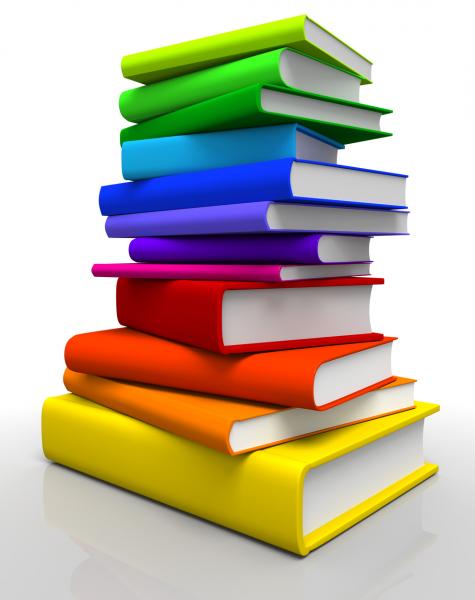 